Western Australia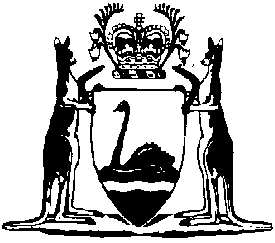 Perth Theatre Trust Act 1979Perth Theatre Trust (Common Seal) Regulations 1980		These regulations were repealed by the Arts and Culture Trust Act 2021 s. 73(2) (No. 15 of 2021) on 1 Jul 2022 (see s. 2(b) and SL 2022/77 cl. 2).Western AustraliaPerth Theatre Trust (Common Seal) Regulations 1980Contents1.	Citation	12.	Form of common seal	13.	Safe custody of common seal	1ScheduleForm of common seal of TrustNotes	Compilation table	3Western AustraliaPerth Theatre Trust Act 1979Perth Theatre Trust (Common Seal) Regulations 19801.	Citation 		These regulations may be cited as the Perth Theatre Trust (Common Seal) Regulations 1980.2.	Form of common seal 		The form of the common seal of the Trust is the form set out in the Schedule.3.	Safe custody of common seal 		The manager or, in his absence, the person appointed to act in his stead shall keep the common seal of the Trust in safe custody.Schedule(Regulation 2)Form of common seal of Trust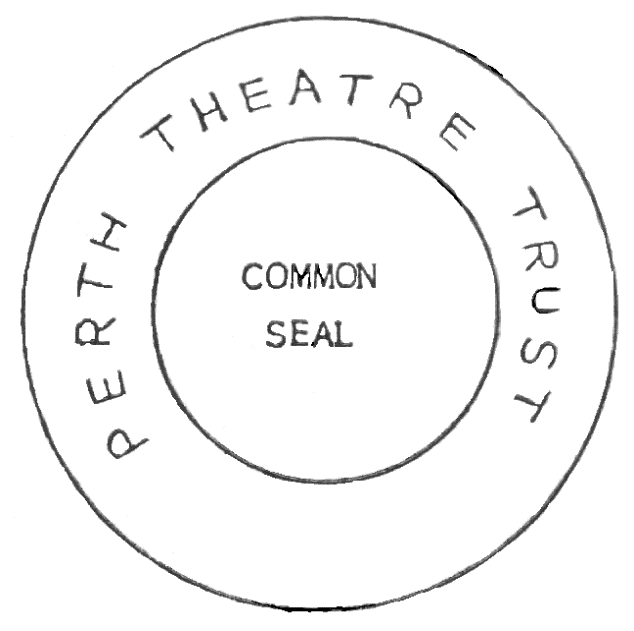 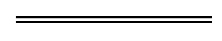 NotesThis is a compilation of the Perth Theatre Trust (Common Seal) Regulations 1980. For provisions that have come into operation, and for information about any reprints, see the compilation table. Compilation tableCitationPublishedCommencementPerth Theatre Trust (Common Seal) Regulations 19801 Feb 1980 p. 3401 Feb 1980 (see Gazette 1 Feb 1980 p. 285)Reprint 1: The Perth Theatre Trust (Common Seal) Regulations 1980 as at 7 May 2004Reprint 1: The Perth Theatre Trust (Common Seal) Regulations 1980 as at 7 May 2004Reprint 1: The Perth Theatre Trust (Common Seal) Regulations 1980 as at 7 May 2004These regulations were repealed by the Arts and Culture Trust Act 2021 s. 73(2) (No. 15 of 2021) on 1 Jul 2022 (see s. 2(b) and SL 2022/77 cl. 2)These regulations were repealed by the Arts and Culture Trust Act 2021 s. 73(2) (No. 15 of 2021) on 1 Jul 2022 (see s. 2(b) and SL 2022/77 cl. 2)These regulations were repealed by the Arts and Culture Trust Act 2021 s. 73(2) (No. 15 of 2021) on 1 Jul 2022 (see s. 2(b) and SL 2022/77 cl. 2)